                 РЕШЕНИЕ	                                                              КАРАР05.11.2020г.	                      г.Елабуга	                        № 22Об отмене решения Совета Елабужского муниципального района Республики Татарстан от 29 ноября 2005г. №20 «О введении в действие системы налогообложения в виде единого налога на вмененный доход для отдельных видов экономической деятельности» В соответствии с Федеральным законом от 29 июня 2012 г. N 97-ФЗ, Совет Елабужского муниципального района Республики ТатарстанРЕШИЛ:1. Решение Совета Елабужского муниципального района Республики Татарстан от 29 ноября 2005г. №20 «О введении в действие системы налогообложения в виде единого налога на вмененный доход для отдельных видов экономической деятельности» отменить.2. Настоящее решение подлежит официальному опубликованию и вступает в силу с 1 января 2021 года.3. Контроль исполнения настоящего решения возложить на комиссию  по вопросам экономического развития, бюджета, налогов, тарифной политики и содействия  предпринимательству.Председатель                                                                       Р.М. НуриевСОВЕТ ЕЛАБУЖСКОГО МУНИЦИПАЛЬНОГОРАЙОНАРЕСПУБЛИКИ ТАТАРСТАН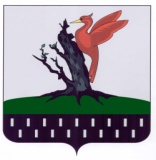 ТАТАРСТАН РЕСПУБЛИКАСЫАЛАБУГА  МУНИЦИПАЛЬРАЙОН   СОВЕТЫ